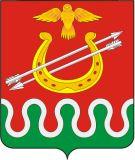 Администрация Боготольского района Красноярского края ПОСТАНОВЛЕНИЕ г. Боготол «27» февраля 2017 года                                                                                   №89-п Об утверждении перечня муниципальных услуг, предоставляемых в многофункциональных центрах В соответствии с пунктом 3 части 6 статьи 15 Федерального закона от 27.07.2010 №210-ФЗ «Об организации предоставления государственных и муниципальных услуг», руководствуясь ст. 18 Устава Боготольского района, постановляю: Утвердить перечень муниципальных услуг, предоставляемых в многофункциональных центрах, согласно приложению. Контроль над исполнением постановления возложить на заместителя главы района по финансово-экономическим вопросам Бакуневич Н.В. Постановление опубликовать в периодическом печатном издании «Официальный вестник Боготольского района» и разместить на официальном сайте Боготольского района в сети Интернет (www.bogotol-r.ru). Постановление вступает в силу со дня его официального опубликования. И.о. главы Боготольского района                                                        Г.А. Недосекин Приложение к Постановлению администрации Боготольского района от «27» февраля 2017 г. №89-п Перечень муниципальных услуг, предоставляемых в многофункциональных центрах Предоставление информации об образовательных программах и учебных планах, реализуемых муниципальными образовательными учреждениями дополнительного образования детей в области культуры. Предоставление информации о зачислении в муниципальные образовательные учреждения дополнительного образования детей в области культуры. Предоставлении информации об организации дополнительного образования детей муниципальными образовательными учреждениями дополнительного образования детей в области культуры. Выдача разрешений на установку рекламной конструкции на территории муниципального образования Боготольский район. Прием документов, выдача разрешений о переводе или об отказе в переводе жилого помещения в нежилое или нежилого помещения в жилое помещение. Прием заявлений и выдача документов о согласовании переустройства и (или) перепланировки жилого помещения. Выдача разрешений на строительство, реконструкцию объектов капитального строительства в соответствии с законодательством о градостроительной деятельности. Выдача разрешений на ввод объектов в эксплуатацию в соответствии с законодательством о градостроительной деятельности. Выдача градостроительных планов земельных участков. Предоставление администрацией Боготольского района муниципальной услуги по предоставлению субсидий субъектам малого и среднего предпринимательства. Оказание консультативной и организационной поддержки субъектам малого и среднего предпринимательства в рамках работы Центра содействия малому и (или) среднему предпринимательству на территории Боготольского района, работающему по принципу «одно окно». Предоставление информации, прием документов органами опеки и попечительства от лиц, желающих установить опеку (попечительство) над несовершеннолетними. Рассмотрение заявлений о предоставлении в аренду земельных участков, находящихся в государственной собственности, до разграничения прав на земельные участки или собственности муниципального образования Боготольский район. Выдача выписок из реестра муниципальной собственности Боготольского района. Рассмотрение заявлений о предоставлении в собственность земельных участков, находящихся в государственной собственности, до разграничения прав на земельные участки или собственности муниципального образования Боготольский район. Информационное обеспечение граждан, органов государственной власти, органов местного самоуправления, организаций и общественных объединений на основе документов Архивного фонда РФ. 